„MIŁO I SŁODKO JEST W MOJEJ RODZINIE”SZKOLNY KONKURS PLASTYCZNYZapraszamy uczniów klas I - III do wzięcia udziału w konkursie plastycznym pt. „MIŁO I SŁODKO JEST W MOJEJ RODZINIE”REGULAMIN SZKOLNEGO KONKURSU PLASTYCZNEGOGłównym celem konkursu jest zachęcenie uczestników do zilustrowania chwil, w których dzieci wraz z rodziną spędzają czas przygotowując ulubiony deser, ciasto lub inne ulubione słodkości.ORGANIZATORZY:Szkoła Podstawowa im. 100- lecia Niepodległości Polski w Kalinówce Nauczyciele odpowiedzialni:                                                                                                      Agnieszka Świstowska-Huszaluk, Halina Gąszczyk - ZamojskaCELE KONKURSU:Kształtowanie i promowanie więzi rodzinnychUmacnianie wpływu rodziny, jako wzorca prawidłowych zachowańPrezentacja i popularyzacja twórczości plastycznej Kształtowanie wrażliwości estetycznejUCZESTNICY KONKURSU:Uczniowie uczęszczający do klas od I do III  WARUNKI UCZESTNICTWA:Zadaniem uczestników jest zilustrowanie podanego tematu Uczestnicy konkursu wykonują jedną pracę w formacie  A3, wybranymi przez siebie technikami plastycznymi ( rysowanie, malowanie, wydzieranie, wyklejanie, wycinanie lub grafika, itp.) konkurs nie obejmuje prac przestrzennych oraz wykonanych techniką komputerową.Na odwrocie każdej pracy należy czytelnie wpisać imię, nazwisko autora  oraz klasęKażdy uczestnik może zgłosić maksymalnie jedną pracę plastyczną. Prace zgłoszone na konkurs muszą być pracami własnymi, nigdzie wcześniej niepublikowanymi i nie przedstawionymi na innych konkursach.TERMIN SKŁADANIA PRAC:Prace konkursowe należy dostarczyć do p. Agnieszki Świstowskiej –Huszaluk s. 107 lub do p. Haliny Gąszczyk- Zamojskiej s. 104 do dn. 03.06.2022 r.OCENA PRAC:zgodność z celami konkursu,walory estetyczne,oryginalność pomysłu,dobór techniki plastycznej,pomysłowość i oryginalność wykonania,pracochłonność wykonanej pracyPrace zostaną ocenione przez powołaną komisję. Wyniki konkursu zostaną ogłoszone na Festynie Rodzinnym w dn. 11.06.2022 r.Nagrody:Nagrodami są trzy vouchery na blachę dowolnie wybranego ciasta                                  z oferty Cukierni Pychotka s. c.POSTANOWIENIA KOŃCOWE:Zgłoszenie prac do konkursu jest równoznaczne z wyrażeniem zgody na ich wykorzystanie i opublikowanie wraz z danymi autorów dla potrzeb konkursuPrzekazane  prace nie będą zwracanePrzekazanie pracy jest równoznaczne z przyjęciem niniejszego regulaminu oraz wyrażeniem zgody do przetwarzania danych osobowych do celów organizacyjnych i promocyjnych konkursuSprawy nieobjęte regulaminem rozstrzyga organizator konkursuDecyzja komisji jest ostateczna i nieodwołalnaPrace konkursowe niespełniające warunków regulaminowych nie będą klasyfikowane przez komisjęSponsorem nagród w konkursie jest Cukiernia Pychotka s. c. Kazimierzówka 36, 21 – 040 Świdnik tel. 507 550 400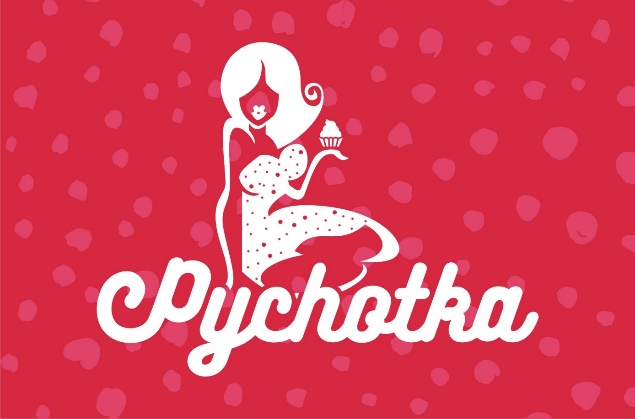 